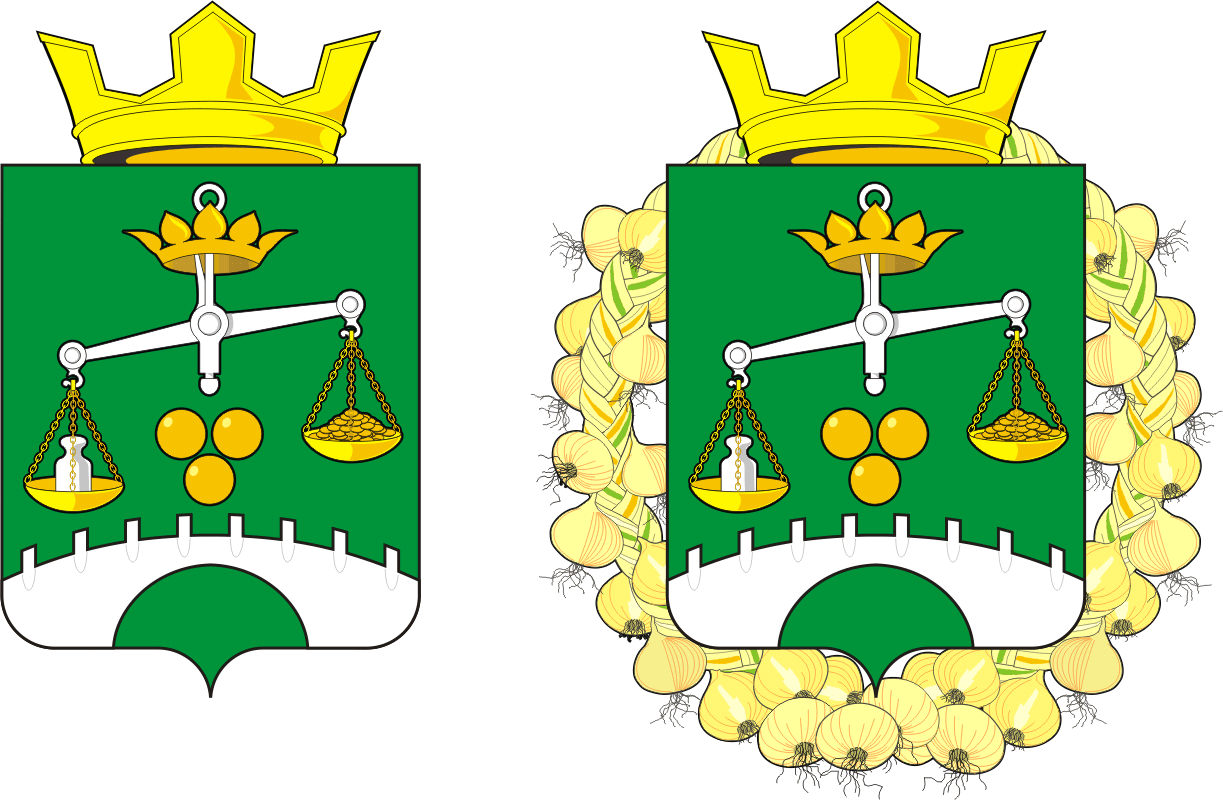 АДМИНИСТРАЦИЯМУНИЦИПАЛЬНОГО ОБРАЗОВАНИЯСЕЛЬСКОЕ ПОЕЛЕНИЕ ПЕТРОВСКИЙ СЕЛЬСОВЕТСАРАКТАШСКОГО РАЙОНА ОРЕНБУРГСКОЙ ОБЛАСТИП О С Т А Н О В Л Е Н И Е11 сентября 2023 года           	           с. Петровское                                   № 66-пОб утверждении порядка присвоения идентификационных номеров автомобильным дорогам и  перечня автомобильных дорог общего пользования местного значения с присвоением идентификационных номеров в границах населенных пунктов Петровского сельсовета Саракташского района Оренбургской областиВ соответствии с Федеральным законом от 08.11.2007 № 257-ФЗ «Об автомобильных дорогах и о дорожной деятельности в Российской Федерации и о внесении изменений в отдельные законодательные акты Российской Федерации, приказа Министерства транспорта Российской Федерации от 07.02.2017 № 16 «Об утверждении правил присвоения автомобильным дорогам идентификационных номеров», администрация Петровского сельсовета Саракташского района Оренбургской области: 1. Утвердить Порядок присвоения идентификационных номеров автомобильным дорогам общего пользования местного значения в границах населенных пунктов Петровского сельсовета Саракташского района Оренбургской области согласно приложению № 1.2. Утвердить перечень автомобильных дорог общего пользования местного значения с идентификационными номерами в границах населенных пунктов Петровского сельсовета Саракташского района Оренбургской области согласно приложению № 2.3. Настоящее постановление вступает в силу со дня его подписания и подлежит размещению на официальном сайте администрации Петровского сельсовета Саракташского района Оренбургской области.      4. Контроль за выполнением настоящего постановления оставляю за собой.Глава  сельсовета:                                                         О.А. МитюшниковаРазослано: прокуратура района, администрация района, в делоПриложение № 1к постановлению  администрацииПетровского сельсоветаСаракташского района Оренбургской областиот 11 сентября 2023 года № 66-пПорядок присвоения идентификационных номеров автомобильным дорогам общего пользования местного значения в границах населенных пунктов Петровского сельсовета Саракташского района Оренбургской областиИдентификационный номер автомобильной дороги состоит из четырех разрядов. Каждый разряд идентификационного номера автомобильной дороги отделяется от предыдущего одним пробелом.Разряд идентификационного номера автомобильной дороги состоит из заглавных букв русского алфавита и (или) арабских цифр. Предметное буквенное и (или) цифровое обозначение в одном разряде идентификационного номера автомобильной дороги может отделяться дефисом.Предметность цифрового или буквенного обозначения в одном разряде идентификционного номера автомобильной дороги определяется самостоятельностью идентификационного классификационного признака автомобильной дороги или иных данных об автомобильной дороге.Первый разряд идентификационного номера автомобильной дороги идентифицирует автомобильную дорогу по отношению к собственности и содержит восемь знаков, объединенный в три группы – первая группа состоит из двух знаков; вторая и третья группы состоят из трех знаков каждая, соответствующих коду объектов первого, второго и третьего уровня классификации Общероссийского классификатора объектов административного деления.Второй разряд идентификационного номера автомобильной дороги идентифицирует автомобильную дорогу по виду разрешенного использования и состоит из двух букв:ОП – для автомобильной дороги общего пользования.Третий разряд идентификационного номера автомобильной дороги идентифицирует автомобильную дорогу по значению и состоит из двух букв:МП – для автомобильной дороги, относящаяся к собственности муниципального образования (автомобильная дорога поселения).Четвертый разряд идентификационного номера автомобильной дороги представляет собой учетный номер автомобильной дороги, состоящий из арабских цифр, включающих в себя порядковый номер автомобильной дороги.Приложение № 2к постановлению  администрацииПетровского сельсоветаСаракташского района Оренбургской областиот 11 сентября 2023 года № 66-пПеречень автомобильных дорог общего пользования местного значения с идентификационными номерами в границах  населенных пунктов Петровского сельсовета Саракташского района Оренбургской области№ п/пНаименованиеМестоположение, адрес объектаДорожное покрытиеПротяженность, кмИдентификационный номер1.автомобильная дорога по ул. БерезовойОренбургская обл., Саракташский район, с.Петровское, ул. БерезоваяПесчано-гравийное1,953 641 440 ОП МП 0012.автомобильная дорога по ул. ЗаречнойОренбургская обл., Саракташский район, с.Петровское, ул. ЗаречнаяПесчано-гравийное1,18453 641 440 ОП МП 0023.автомобильная дорога по ул. СадовойОренбургская обл., Саракташский район, с.Петровское, ул. СадоваяПесчано-гравийное0,88953 641 440 ОП МП 0034.автомобильная дорога по ул. СоветскойОренбургская обл., Саракташский район, с.Петровское, ул. СоветскаяПесчано-гравийное1,68353 641 440 ОП МП 0045.автомобильная дорога по ул. ЛуговойОренбургская обл., Саракташский район, с.Петровское, ул. ЛуговаяПесчано-гравийное2,05053 641 440 ОП МП 0056.автомобильная дорога по ул. ШкольнойОренбургская обл., Саракташский район, с.Петровское, ул. ШкольнаяПесчано-гравийное1,14453 641 440 ОП МП 0067.автомобильная дорога по ул. ТрудовойОренбургская обл., Саракташский район, с.Петровское, ул. ТрудоваяПесчано-гравийное0,65053 641 440 ОП МП 0078.автомобильная дорога по пер. ЛесномуОренбургская обл., Саракташский район, с.Петровское, пер. ЛеснойПесчано-гравийное0,20753 641 440 ОП МП 0089.автомобильная дорога по пер. СветломуОренбургская обл., Саракташский район, с.Петровское, пер. СветлыйПесчано-гравийное0,50353 641 440 ОП МП 00910.автомобильная дорога по пер. РечномуОренбургская обл., Саракташский район, с.Петровское, пер. РечнойПесчано-гравийное0,15353 641 440 ОП МП 01011.автомобильная дорога пер.  ШкольномуОренбургская обл., Саракташский район, с.Петровское, пер. ШкольныйПесчано-гравийное0,36053 641 440 ОП МП 01112.автомобильная дорога по ул. СоветскойОренбургская обл., Саракташский район, с. Андреевка, ул. СоветскаяПесчано-гравийное1,08353 641 440 ОП МП 01213.автомобильная дорога по ул. МираОренбургская обл., Саракташский район, с. Андреевка, ул. МираПесчано-гравийное0,86653 641 440 ОП МП 01314.автомобильная дорога по ул. ШкольнойОренбургская обл., Саракташский район, с. Андреевка, ул. ШкольнаяПесчано-гравийное0,74753 641 440 ОП МП 014